3-day training in 
Story Links working with parents of vulnerable pupilsWhat is Story Links?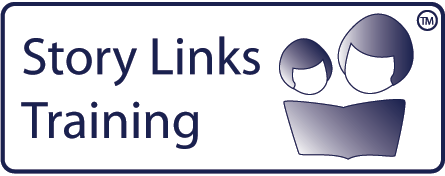 Story Links is a parent partnership intervention
 to support pupils at risk of exclusion. It uses 
therapeutic storywriting to address behaviour
issues of pupils with attachment difficulties, 
develops parents’ emotional literacy skills and 
improves pupils’ reading.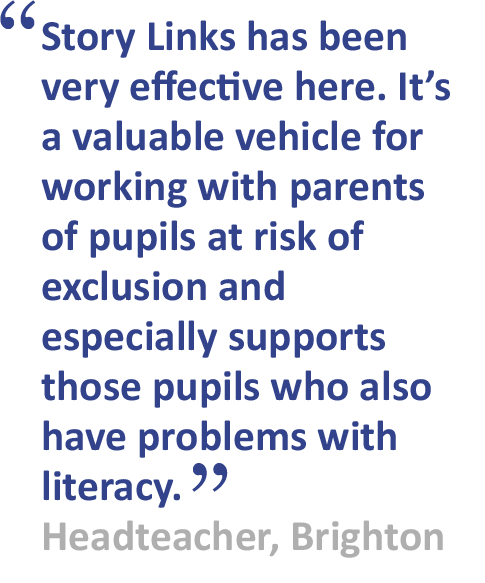 Is this training right for me?This course is aimed at SEN teachers, 
SENCOs, inclusion support teachers & school 
counsellors working with vulnerable pupils 
at KS 1 & 2.  What is the evidence-base?Research funded by the TDA found that Story Links increased parental involvement in pupils’ learning, improved behaviour, and supported reading skills.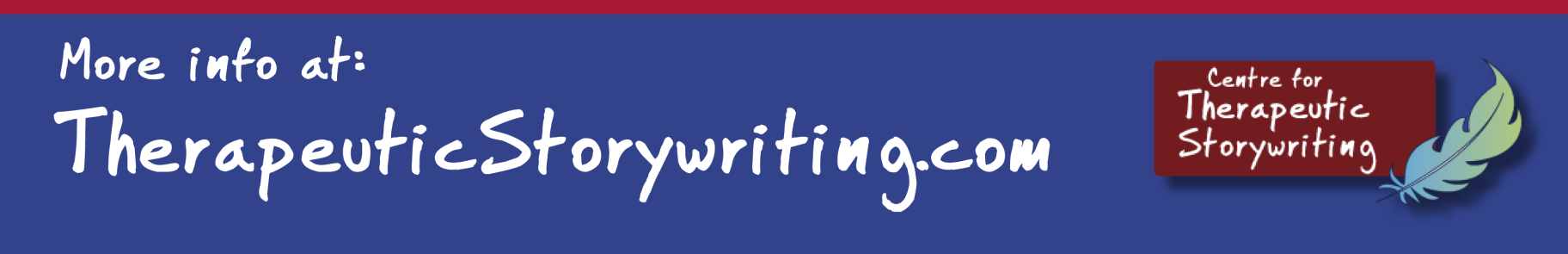 Next training session:Dates:Cost: Venue: Booking:To apply for a place on the course, please complete the booking form below/overleaf.About the trainer:Delivered in collaboration with: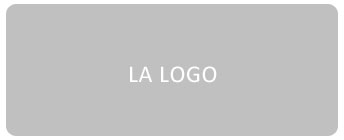 BOOKING FORMBOOKING FORMBOOKING FORMName of training: Name of training: Name of training: Dates of training: Dates of training: Dates of training: Location of training: Location of training: Location of training: Please complete and return this booking form to:Post:School Courier: Email: Fax: Cost: £00 per delegate Refunds: Confirmation: Please contact [name] on if you have not received confirmation of  your place by [date]Cost: £00 per delegate Refunds: Confirmation: Please contact [name] on if you have not received confirmation of  your place by [date]Member of Staff’s Name:  Position: Position: School Name:Address:School Name:Address:School SAP Org No:If n/a, please specify payment detailsTelephone number:Personal mobile no:Personal mobile no:E-Mail: Please note: All details concerning the course will be sent to this email address.E-Mail: Please note: All details concerning the course will be sent to this email address.E-Mail: Please note: All details concerning the course will be sent to this email address.Special dietary requirements, e.g. vegetarian? Give details:Special access requirements? 
Give details.Special access requirements? 
Give details.Local authority:Local authority:Local authority: